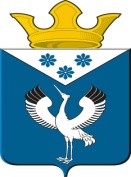 Российская ФедерацияСвердловская областьДумамуниципального образованияБаженовское сельское поселение42 -е заседание 2-го созываРЕШЕНИЕОт  13.09.2012г.                                                                                   № 70с.БаженовскоеОб утверждении схемы градостроительного зонирования и градостроительного регламента д.Макушинамуниципального образования Баженовское сельское поселение Байкаловского муниципального районаРуководствуясь Градостроительным кодексом Российской Федерации, Федеральным законом от 06.10.2003 N 131-ФЗ "Об общих принципах организации местного самоуправления в Российской Федерации", Уставом Баженовского сельского поселения, с учетом результатов публичных слушаний по проекту схем градостроительного зонирования и градостроительных регламентов на населенные пункты: с.Городище, д.Вязовка, д.Макушина, д.Нижняя Иленка, д.Палецкова МО Баженовское сельское поселение, Дума муниципального образования Баженовское сельское поселениеРЕШИЛА: Утвердить схему градостроительного зонирования и градостроительный регламент  д.Макушина муниципального образования Баженовское сельское поселение Байкаловского муниципального района.Опубликовать настоящее решение в газете «Районные будни».3.  Контроль за исполнением данного решения возложить на постоянную             комиссию по соблюдению законности и вопросам местного самоуправления (Моденова Н.П.).Председатель Думы муниципального образованияБаженовское сельское поселение                                                   Л.Г.Глухих13.09.2012г.